Приложение 3 – результаты проверки потенциального контрагента (сервис ФНС «Прозрачный бизнес») 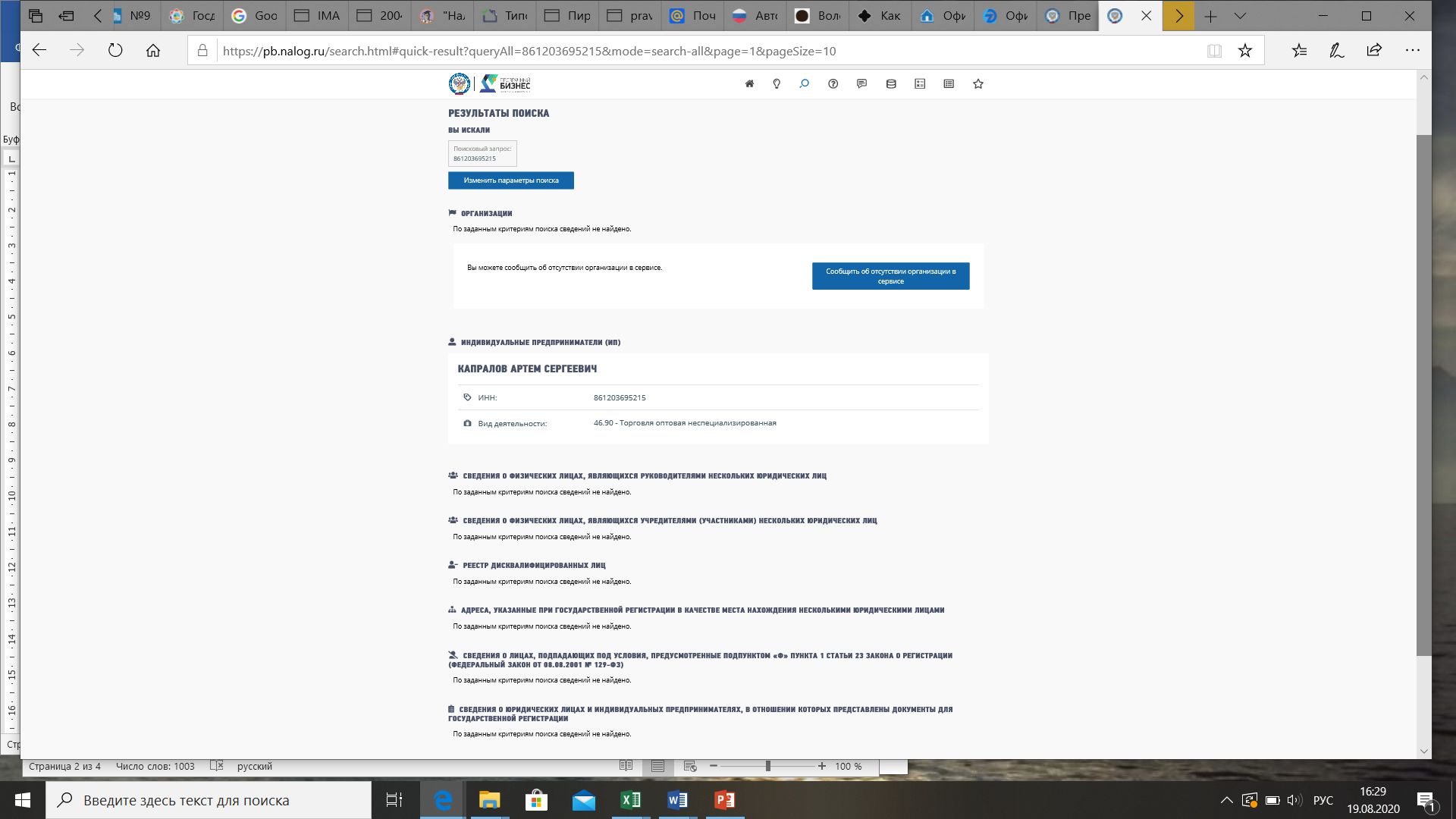 